БОРИСОГЛЕБСКИЙ ФИЛИАЛВОРОНЕЖСКОГО ГОСУДАРСТВЕННОГО УНИВЕРСИТЕТА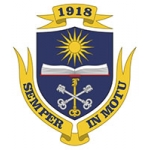 Всероссийская научно-практическая конференция(с международным участием)«Эпистемологические основания современного образования:
актуальные вопросы продвижения фундаментального знания
в учебный процесс»(Воронежская область, г. Борисоглебск, 15-16 октября 2020 г.)Конференция посвящена актуальным вопросам модернизации учебного процесса на всех уровнях образовательной системы в части включения в его содержание новейших достижений фундаментального знания.Предметные области: философия, педагогика, психология, филология, история, обществознание, информатика, математика, физика, биология, экология.Вопросы пленарного заседания конференции: Роль и место научного знания в современном мире.Сущность и предназначение образовательной системы.Наука и образование: признаки разрыва, условия сближения.Секции конференции:Социально-гуманитарное знание.Естественнонаучные и точные науки.Педагогика и психология.Докладчики конференции: ведущие российские и зарубежные ученые.Слушатели конференции: ведущие российские и зарубежные ученые, научные сотрудники, преподаватели, аспиранты, магистранты и студенты образовательных организаций высшего образования, педагоги общеобразовательных и профессиональных образовательных организаций, специалисты в области управления образовательным процессом, представители органов государственного управления и местного самоуправления.Материалы конференции планируется издать в электронном сборнике с присвоением ISBN, УДК, ББК, размещением в Научной электронной библиотеке (eLibrary.ru) и регистрацией в наукометрической базе РИНЦ (Российский индекс научного цитирования).Формы и условия участия в конференции:Язык конференции: русский, английский.Конференция проводится в онлайн-формате. Участие в конференции допускается в следующих формах:онлайн-выступление с устным докладом, участие в обсуждении докладов, дискуссии, публикация статьи;публикация научной статьи, участие в обсуждении докладов, дискуссии.Бесплатная публикация научной статьи для участников.График работы конференции:До 18 мая 2020 г. – предоставление заявки участника по адресу: science@bsk.vsu.ru.Заявки на участие присылать в электронном виде (в текстовом MS Word – формате), оформив согласно приложению 1.До 21 мая 2020 г. – размещение на сайте БФ ВГУ (Раздел «НАУКА») http://bsk.vsu.ru/ программы конференции.До 10 сентября 2020 г. – предоставление полного текста доклада, оформленного в соответствии с требованиями.15-16 октября 2020 г.– работа конференции.Контакты организационного комитета конференции:Адрес: Борисоглебский филиал ВГУ, 397160 Воронежская область, г. Борисоглебск, ул. Народная,43.Телефон: +7(47354) 6-06-72, +7(980)340-35-25, e-mail: science@bsk.vsu.ru.Требования к оформлению материалов:Название файла с заявкой должно включать фамилию первого автора и слово «заявка», например, «Иванов заявка» (Приложение 1).Статья может быть выполнена как индивидуально, так и коллективом авторов. Рекомендуемый объём статьи – от четырех до восьми страниц. Количество статей для одного автора – не более двух. Каждая статья должна быть тщательно отредактирована и оформлена строго в соответствии с настоящими требованиями.В тексте допускаются рисунки. Рисунки следует выполнять в формате *.jpg, *.bmp или в редакторе MS Word. Изображения должны быть чёткими, только чёрно-белыми. Рисунки должны быть вставлены в текст (режим обтекания «в тексте»), располагаться на отдельной строке (выравнивание – по центру, без отступа первой строки). Номер и название рисунка (например, «Рис. 1. Название») указывается под рисунком (размер шрифта – 12, выравнивание – по центру, без отступа первой строки). Формулы (как выключные, располагающиеся на отдельной строке, так и внутритекстовые) должны быть набраны в редакторе формул Microsoft Equation или MathType. Не допускается набор формул в текстовом режиме с использованием таблицы символов. Допустимые выделения – курсив, полужирный. Следует различать дефис и тире. Следует использовать кавычки типа «ёлочки» («»). Следует использовать букву «ё». Библиографические источники нумеруются в порядке упоминания в тексте и оформляются в соответствии с ГОСТ Р 7.0.5-2008. В тексте ссылки на включенные в список литературы источники приводятся в квадратных скобках, например: [1], [3, 5], [2, с. 15]. Не допускается использование нумерации страниц, разрывов страниц, автоматических переносов, а также разреженного или уплотненного межбуквенного интервала. Не допускаются пустые строки между абзацами. Не допускается использование страниц с альбомной ориентацией.Технические требования к оформлению статей.Все материалы должны быть предоставлены в электронном виде. Формат файла – Microsoft Word (*.doc, *.docx). Допустимы другие форматы файла (*.odt, *.rtf) при строгом следовании правилам оформления. Имя файла должно состоять из фамилии первого автора статьи и, если у одного автора несколько статей, порядкового номера (например: Иванов.doc, если у автора одна статья; Иванов1.doc и Иванов2.doc, если у автора две статьи). Статья должна по возможности содержать целое число страниц.Параметры текстового редактора: размер страницы: А4 (210×297 мм); поля: верхнее, нижнее – 20 мм, левое, правое – 30 мм; ориентация страниц: книжная; шрифт (гарнитура): Times New Roman; размер шрифта (кегль) основного текста: 14; отступ первой строки основного теста: 1,25 см; межстрочный интервал: одинарный; интервал перед и после абзаца для основного текста: 0 пт; выравнивание основного теста: по ширине.Структура основного файла, содержащего текст статьи (приложение 2):– УДК (в левом верхнем углу);– название статьи на русском языке (заглавными буквами, без абзаца, по центру, без точки);– сведения об авторах (справа): ФИО, место работы, e-mail;– пустая строка;– аннотация к статье на русском и английском языках – 4-5 предложений (250-500 знаков);– ключевые слова на русском и английском языках (4-6 слов);– пустая строка;– текст статьи;– пустая строка;– список литературы;– подробные сведения об авторах (фамилия, имя и отчество авторов полностью; учёная степень, звание, должность каждого автора; место работы каждого полностью (например, ФГБОУ ВО «Воронежский государственный университет»); место жительства каждого автора (город)). Размер шрифта 14, отступ перед абзацем 12 пт, без отступа первой строки.Пример оформления статьи в Приложении 2.Все материалы проверяются на объем заимствований. Предоставляемые рукописи статей должны пройти проверку на оригинальность в системе «Антиплагиат». Оригинальность работы должна составлять не менее 70%.Оргкомитет вправе отклонить присланные материалы в случае их несоответствия установленным требованиям и тематике конференции.Приложение 1Заявка на участие в конференцииПриложение 2Образец оформления статьиУДК НАЗВАНИЕ СТАТЬИ
И. И. Иванов, П. П. ПетровФГБОУ ВО «ВГУ», Борисоглебский филиал ФГБОУ ВО «ВГУ» e-mail: ivanov@bsk.vsu.ru, petrov@vsu.ru[пустая строка]Аннотация: текст.Abstract: Ключевые слова: словаKeywords:[пустая строка]Текст статьи … [1, с. 42–43].[пустая строка]Список литературы Вирт Н. Алгоритмы и структуры данных / Н. Вирт; пер. с англ. Д. Б. Подшиваловой. – Санкт-Перербург : Нев. Диалект, 2001. – 352 с.Дарахвелидзе П. Г. Программирование в Delphi 5 / П. Г. Дарахвелидзе, Е. П. Макаров, О. А. Котенок. – Санкт-Петербург : БХВ – Санкт-Петербург, 2000. – 784 с.Адорно Т. В. К логике социальных наук / Т. В. Адорно // Вопр. философии. – 1992. – №10. – С. 76–86.Литчфорд Е. У. С Белой Армией по Сибири / Е. У. Литчфорд // Восточный фронт Армии Генерала А. В. Колчака – URL: http://east-front.narod.ru/memo/latchford.htm (дата обращения 20.02.2020). Иванов Иван Иванович, профессор, д-р филос. наук, профессор кафедры философии ФГБОУ ВО «Воронежский государственный университет», г. Воронеж Петров Пётр Петрович, доцент, канд. пед. наук, доцент кафедры педагогики Борисоглебского филиала ФГБОУ ВО «Воронежский государственный университет», г. Борисоглебск№Сведения об участнике1.Фамилия, имя, отчество2.Тема доклада (номер секции)3.Исследование выполнено в рамках гранта (номер гранта РФФИ) 4.Ученое звание5.Ученая степень6.Место работы7.Должность 8.Телефон (с кодом города или моб.)9.E-mail10.Почтовый адрес11.Форма участия (онлайн-выступление и публикация/только публикация)